УЧЕБНЫЙ ПРОЕКТТема. Влияние магнитного поля на образование кристалловВыполнил:обучающийся группы/взвода № К-103Петров ИванРуководитель:преподавательИванов И.И.Учебный проектзащищен с оценкой_______________Челябинск, 2024 г.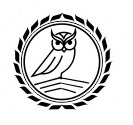 Профессиональное образовательное учреждение«Колледж предпринимательства и отраслевых технологий»(ПОУ «КПОТ»)  